ProcessStep  1: Create a group of two people and decide who will be the speech giver (presidential candidate) and who will be the speech writer. This project will be graded as a group so you have to be positive, motivating, and supportive of one another. Step 2: As a group, come up with what problems or things going on in the school that you would like to help make better and how you would do it. This is the time where all the brainstorming will take place. Keep in mind that you will be preparing a manuscript speech that must be turned in before you give the speech. The manuscript must be marked for pausing and emphasis. You must also fill out and turn in the attached brainstorming information sheet before you begin writing your speech.Step 3: Look and listen to these four speeches to get an idea of what you should incorporate in your speeches. While going through the speeches take notes, highlight important things in the transcripts, take note of the way the speakers talk and what they sound like. 1.Transcript of John F. Kennedy's Inaugural speech :http://www.americanrhetoric.com/speeches/PDFFiles/John%20F.%20Kennedy%20-%20Inaugural%20Address.pdf2. Martin Luther King Jr. I have a Dream: http://ia600402.us.archive.org/29/items/MLKDream/MLKDream_64kb.mp3,   http://www.youtube.com/watch?v=HRIF4_WzU1w3.Barbara Charline Jordan, Statement on the Articles of Impeachment: http://www.americanrhetoric.com/mp3clipsXE/politicalspeeches/barbarajordannixonimpeachmentARXE.mp34. Hillary R. Clinton, Women's Rights: http://www.americanrhetoric.com/speeches/PDFFiles/Hillary%20Clinton%20-%20Womens%20Rights%20Human%20Rights.Step 4: Here is where the group will be split up a bit. The speech writer will start to draft and write up the speech. The speech should be no shorter than 8 minutes and no longer than 12 minutes. Speech writers, take what the presidential candidate has said he/she would like to change and/or improve and start the writing process. President hopeful, you will start to prepare for giving a speech by watching and studying the prior speeches given and the information given below. Also, as a group, come up with a slogan or title of the election speech. This will be incorporated not only in the title but at least three times in the speech. Presidential candidate please view the following: 1. http://www.youtube.com/watch?v=ljg-egYoDMI   2.http://www.youtube.com/watch?v=fUgwc2WlPrkSpeech Writers: 1. http://www.podesta.com/pulse/ten-speechwriting-tips2. http://www.youtube.com/watch?v=ueYAFqwgLxE Both the candidate and the writer should view: 1. http://www.mystudentelection.com/student_election_speech.html2. http://grammar.yourdictionary.com/style-and-usage/writing-a-school-election-speech.htmlStep 5: This will be the practice run for both the speech writer and the candidate. The speech writer will do peer revisions and evaluations with other speech writers in the class. This will be so that if there are any grammatical or spelling mistakes in the speech, others will catch this mistake. For the presidential candidates, you will all come together and talk about what you have learned from the tips and videos you have viewed. You will also do a two minute test run of your speech in front of this group.  Step 6: The speech writer and candidate will reconvene to put the finishing touches on the manuscript. The manuscript should be proofread, corrected, and marked for pausing and voice inflection.Step 7: You will present your election speech. Make sure the speeches are the correct length. Remember, NO LONGER THAN 12 MINUTES and NO Shorter THAN 8 Minutes!  You must turn in a final revised copy of the speech before the presentation is given. Brainstorming Sheet Complete and turn in this sheet before writing and preparing your speech.Name of Candidate __________________________Name of Speech Writer _______________________List three or more things that you think need to be changed or improved at Marlette High School. Also, identify what you propose to do as a candidate to make these improvements.1.2.3.4.5.Brainstorm some possible campaign slogans to incorporate in your speech1.2.3.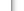 